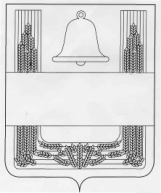 ПОСТАНОВЛЕНИЕАДМИНИСТРАЦИИ СЕЛЬСКОГО ПОСЕЛЕНИЯВОРОН-ЛОЗОВСКИЙ СЕЛЬСОВЕТХЛЕВЕНСКОГОМУНИЦИПАЛЬНОГО РАЙОНА                                 ЛИПЕЦКОЙ ОБЛАСТИ23 марта 2023 года          с. Ворон-Лозовка                     № 10О внесении изменений в постановление  администрации сельского поселения  Ворон-Лозовский сельсовет  Хлевенского муниципального  района от 06.07.2016 года № 52  "Об утверждении порядка принятия решения  о признании безнадежной к взысканию задолженности по платежам в бюджет  сельского поселения Ворон-Лозовский сельсовет Хлевенского муниципального района  Липецкой области "Рассмотрев протест Прокуратуры от 27.02.2023 №54-2023 в соответствии с Федеральным законом от 07.04.2020 №114-ФЗ "О внесении изменений в статью 47.2 Бюджетного кодекса Российской Федерации", постановлением Правительства Российской Федерации от 02.07.2020 № 975 "О внесении изменений в общие требования к порядку принятия решений о признании безнадежной к взысканию задолженности по платежам в бюджеты бюджетной системы Российской Федерации" администрация сельского поселения Ворон-Лозовский сельсовет Хлевенского муниципального района Липецкой областиПОСТАНОВЛЯЕТ:1. Внести изменения в постановление администрации сельского поселения Ворон-Лозовский сельсовет Хлевенского муниципального района от 06.07.2016 года № 52 "Об утверждении порядка принятия решения о признании безнадежной к взысканию задолженности по платежам в бюджет сельского поселения Ворон-Лозовский сельсовет Хлевенского муниципального района Липецкой области":Пункт 2. Случаи признания безнадежной к взысканию задолженности по платежам в местный бюджет изложить в новой редакции:2.1. Задолженность признается безнадежной к взысканию и подлежит списанию в случаях:2.1.1. смерти физического лица - плательщика платежей в бюджет муниципального района или объявления его умершим в порядке, установленном гражданским процессуальным законодательством Российской Федерации;2.1.2. признания банкротом индивидуального предпринимателя - плательщика платежей в бюджет муниципального района в соответствии с Федеральным законом от 26.10.2002 года №127-ФЗ "О несостоятельности (банкротстве)" в части задолженности по платежам в бюджет муниципального района, не погашенной по причине недостаточности имущества должника;признания банкротом гражданина, не являющегося индивидуальным предпринимателем, в соответствии с Федеральным законом от 26.10.2002 №127-ФЗ "О несостоятельности (банкротстве)" - в части задолженности по платежам в бюджет, не погашенной после завершения расчетов с кредиторами в соответствии с указанным Федеральным законом;2.1.3. ликвидации организации - плательщика платежей в бюджет муниципального района в части задолженности по платежам в бюджет муниципального района, не погашенной по причине недостаточности имущества организации и (или) невозможности ее погашения учредителями (участниками) указанной организации в пределах и порядке, которые установлены законодательством Российской Федерации;2.1.4. применения актов об амнистии или о помиловании в отношении осужденных к наказанию в виде штрафа или принятия судом решения, в соответствии с которым администратор доходов бюджета утрачивает возможность взыскания задолженности по платежам в бюджет муниципального района;2.1.5. вынесения судебным приставом-исполнителем постановления об окончании исполнительного производства и о возвращении взыскателю исполнительного документа по основанию, предусмотренному пунктом 3 или 4 части 1 статьи 46 Федерального закона от 02.10.2007 №229-ФЗ "Об исполнительном производстве", если с даты образования задолженности по платежам в бюджет муниципального района прошло более пяти лет, в следующих случаях:- размер задолженности не превышает размера требований к должнику, установленного законодательством Российской Федерации о несостоятельности (банкротстве) для возбуждения производства по делу о банкротстве;- судом возвращено заявление о признании плательщика платежей в бюджет муниципального района банкротом или прекращено производство по делу о банкротстве в связи с отсутствием средств, достаточных для возмещения судебных расходов на проведение процедур, применяемых в деле о банкротстве;2.1.6. исключения юридического лица по решению регистрирующего органа из единого государственного реестра юридических лиц и наличия ранее вынесенного судебным приставом-исполнителем постановления об окончании исполнительного производства в связи с возвращением взыскателю исполнительного документа по основанию, предусмотренному пунктом 3 или 4 части 1 статьи 46 Федерального закона от 02.10.2007 №229-ФЗ "Об исполнительном производстве", - в части задолженности по платежам в бюджет, не погашенной по причине недостаточности имущества организации и невозможности ее погашения учредителями (участниками) указанной организации в случаях, предусмотренных законодательством Российской Федерации. В случае признания решения регистрирующего органа об исключении юридического лица из единого государственного реестра юридических лиц в соответствии с Федеральным законом от 08.08.2001 №129-ФЗ "О государственной регистрации юридических лиц и индивидуальных предпринимателей" недействительным задолженность по платежам в бюджет, ранее признанная безнадежной к взысканию в соответствии с настоящим подпунктом, подлежит восстановлению в бюджетном (бухгалтерском) учете.2.2. помимо случаев, предусмотренных пунктом 2.1 Порядка, административные штрафы, не уплаченные в установленный срок, признаются безнадежными к взысканию в случае истечения установленного Кодексом Российской Федерации об административных правонарушениях срока давности исполнения постановления о назначении административного наказания при отсутствии оснований для перерыва, приостановления или продления такого срока.Пункт 3. Перечень документов, подтверждающих наличие оснований для принятия решений о признании безнадежной к взысканию задолженности по платежам в местный бюджет изложить в новой редакции:3.1. Документы, подтверждающие наличие оснований для принятия решений о признании безнадежной к взысканию задолженности по платежам в бюджет муниципального района:3.1.1. акт о результатах инвентаризации (ф. 0504835);3.1.2. инвентаризационная опись расчетов по поступлениям (ф. 0504091);3.1.3. выписка из отчетности администратора доходов об учитываемых суммах задолженности по уплате платежей в бюджет муниципального района по форме согласно приложению №3 к Порядку;3.1.4. справка администратора доходов о принятых мерах по обеспечению взыскания задолженности по платежам в бюджет муниципального района;3.1.5. документы, подтверждающие случаи признания безнадежной к взысканию задолженности по платежам в бюджет муниципального района:- документ, свидетельствующий о смерти физического лица - плательщика платежей в бюджет муниципального района или подтверждающий факт объявления его умершим;- судебный акт о завершении конкурсного производства или завершении реализации имущества гражданина - плательщика платежей в бюджет муниципального района, являвшегося индивидуальным предпринимателем, а также документ, содержащий сведения из Единого государственного реестра индивидуальных предпринимателей о прекращении физическим лицом - плательщиком платежей в бюджет деятельности в качестве индивидуального предпринимателя в связи с принятием судебного акта о признании его несостоятельным (банкротом);- судебный акт о завершении конкурсного производства или завершении реализации имущества гражданина - плательщика платежей в бюджет муниципального района;- документ, содержащий сведения из Единого государственного реестра юридических лиц о прекращении деятельности в связи с ликвидацией организации - плательщика платежей в бюджет;- документ, содержащий сведения из Единого государственного реестра юридических лиц об исключении юридического лица - плательщика платежей в бюджет из указанного реестра по решению регистрирующего органа;- акт об амнистии или о помиловании в отношении осужденных к наказанию в виде штрафа или судебный акт, в соответствии с которым администратор доходов бюджета утрачивает возможность взыскания задолженности по платежам в бюджет;- постановление судебного пристава-исполнителя об окончании исполнительного производства в связи с возвращением взыскателю исполнительного документа по основанию, предусмотренному пунктом 3 или 4 части 1 статьи 46 Федерального закона "Об исполнительном производстве";- судебный акт о возвращении заявления о признании должника несостоятельным (банкротом) или прекращении производства по делу о банкротстве в связи с отсутствием средств, достаточных для возмещения судебных расходов на проведение процедур, применяемых в деле о банкротстве;- постановление о прекращении исполнения постановления о назначении административного наказания.Глава администрациисельского поселенияВорон-Лозовский сельсовет                      В.Н. Трухачев